Anotace volitelného předmětu pro žáky septimy A, 3.A4 a 3.B4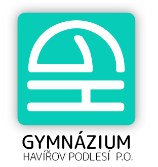 ve školním roce 2024/25Název předmětu:	Společenskovědní seminář -  SVSSpecifikace:	Politologie, ekonomie, religionistikaDélka semináře:	jednoletý Cíl semináře a cílová skupina:	Seminář je určen pro studenty 3. ročníku a septimy, kteří:uvažují o studiu společenských věd na VŠ;zajímají se o společenské problémy.1.	Úvodní seminářFormy a metody práce v seminářiMetodika práce s odbornou literaturou a pramenyZadání seminárních prací 2.	Politologie (politické vědy)Politika a politologieStrany a stranické systémyVolební systémyDemokratické politické režimyNedemokratické politické režimy3.	Politická ekonomiePolitika a ekonomieNárodní hospodářství – koncepce a strategieEkonomické teorieDějiny českého ekonomického myšlení4.	ReligionistikaReligionistika jako vědaHlavní světová náboženstvíNáboženský fundamentalismusNová náboženská hnutí a sektyNáboženství v ČRMetody:Rozbor odborných textů, map, tabulek, grafů a schémat. Prezentace, tvorba a obhajoba seminárních prací. Klasifikace:Písemné zkoušení – testySeminární práce v tištěné i elektronické podobě, prezentace. Vyučující:Mgr. Pavel KrčHavířov, 15. 12. 2023